FUNDACIÓN EDUCATIVA COLEGIO SAN JUAN EUDES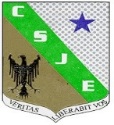 RECUPERACIÓN DE ASIGNATURA DEL TERCER PERIODOASIGNATURA: FINANCIERA   GRADO: QUINTO    AÑO: 2022DOCENTES: MADELIN CASTAÑEDA MENESES Y ALEJANDRO CANONombre:________________________________ Grupo: _________  Fecha: ____________INDICADORES DE DESEMPEÑO: Conoce los conceptos y principios básicos de la economíaINDICACIONES. El trabajo debe estar bien presentado. Este tiene un valor del 40% y la sustentación del 60%La sustentación será realizada en las fechas indicadas por coordinación.MATERIAL DE ESTUDIO Y TRABAJOTEMA 1: ¿CÓMO ADMINISTRAR TU DINERO?Vives en un mundo donde circula el dinero. Algunas veces lo recibes y otras debes pagar las cosas que quieres comprar, como ropa, alimentos o juguetes o los servicios que utilizas, transporte público, luz, agua, internet, televisión, peluquería, recreación (parques de diversiones, cine, etc) Cada producto, cada servicio tiene un precio que se mide con dinero.AhorroUna manera divertida, fácil e interesante de administrar el dinero que tenemos, es ahorrándolo.Ahorrar consiste en dejar un excedente de dinero para usarla posteriormente. También puedes ahorrar recursos como el agua o la energía.Cuando ahorras dinero creas una base segura para atender situaciones no previstas (reparar algo que se dañó, por ejemplo), invertir en pequeños proyectos que te dejan beneficios económicos (cómo elaborar manillas para vender), utilizarlo en una actividad que te guste mucho (ir al cine). También puedes depositar tu dinero en los bancos abriendo una cuenta de ahorros. Así tendrás una proyección a largo plazo. Después de leer, realiza lo siguiente:Pregunta a tus padres cuáles son los gastos que realizan mensualmente para lo que necesitan en el hogar. En la parte donde dice descripción, debes escribir aquello que necesitan en el hogar y en la parte donde dice valor, debes escribir con números la cantidad de dinero que se invierte para ello, ver el ejemplo.TEMA 2: MI PLAN FINANCIERO¿Qué es un plan financiero?El plan financiero es un documento que sirve para calcular los gastos de un negocio y personas y verificar la rentabilidad de operar, es decir, de cómo funciona. También trabaja para observar cuánto tiempo tomará alcanzar las metas económicas establecidas.Ejemplo de plan financiero: En un plan financiero puedes escribir cuánto dinero tienes y evalúas o decides qué puedes hacer con esos recursos y para ello puede abrirse tres alcancías y colocarles un nombre para identificarlas según el uso que le vas a dar al dinero ahorrado en cada una de ellas (las alcancías). Puede ser así:Alcancía Pingüinos: Es para tus gastos. Guarda en ella el dinero que vas a invertir ahora.Alcancía Armiños: Es para los otros. Acumula en ella el dinero que quieres aportar para alguna obra o proyecto en beneficio de los demás.Alcancía Osos: Es para cuando seas grande. En ella ahorra dinero para tu futuro.Después de leer, responde:En el siguiente cuadro registra tus decisiones. De manera muy detallada, escribe para que quieres ahorrar.Existen muchos juegos en el que se utilizan billetes y monedas didácticas que sirven para enseñarnos a identificar el dinero, aprender a devolver, sumar y restar, por ejemplo, existe el Juego del Monopolio. Escribe el nombre de uno de estos juegos y explica cómo se juega.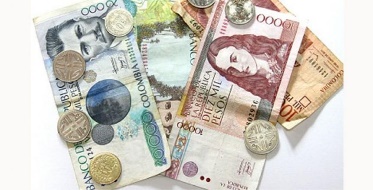 TEMA 3: LA SITUACIÓN ECONÓMICA MUNDIAL. PREPÁRATE PARA LA CRISISEn el último año, el mundo ha enfrentado una gran crisis económica con el desplome de los bancos en Estados Unidos, en otras potencias mundiales como China e Inglaterra y actualmente en todos los países, lo que ha sido incrementado por la pandemia con el COVID-19.Necesitas conocer e informarte sobre cómo esa crisis ha afectado nuestro país y los efectos que puede tener en tu vida cotidiana. De esta manera estarás preparado para tomar decisiones más acertadas.¿Cómo puedes informarte?Sin duda, tienes múltiples posibilidades para entender esta problemática. Los medios masivos como la televisión, la radio, la internet, entre otros, cumplen la función de informar y debes aprender a leerlos de manera crítica para aproximarte a la verdad de los hechos.Después de leer, realiza lo siguiente:Investiga las razones de la actual crisis económica que atraviesa el país¿Qué son los indicadores económicos? ¿Para qué sirven?Pega una noticia económicaEscribe la fuenteEscribe el párrafo de la idea central de la noticiaEscribe tu interpretaciónDESCRIPCIÓNVALORServicios públicos$180.000¿En qué te darías gusto?¿A que persona ayudarías y en qué?¿Para qué lo utilizarías en el futuro?